To : Hello, my name is Misti Thibodeaux and I am the founder of 4 T Productions. We are a nonprofit production company. ( EIN 87-3420333)We host added money barrel races and all of our proceeds go back to 3 different organizations. St Jude’s Children’s Hospital, Wounded Warriors Project, & the Autism Society. Last year we had a total of $2500 added to our open jackpot , plus awards.Last year we had a total of 532 runners thru out the weekend with the fastest time being a 14.7 ! Plus all the spectators that came just to watch and to shop!  With that $2500 we still managed to raise a total of $1000 We sent a  $300  check to each organization.This year in 2024, my goal is to double or triple that. With the help from our past and future sponsors like yourself, I know we can do it.We offer a few different sponsorship levels to fit just about every budgetBUT WAIT there’s more than just competitive barrel racing competition going on. Saturday night we have the “How hard can it be race” That race is where the husbands, dads, son, etc. ride the wife, daughter, or mothers barrel horse. The winner of that race gets a fancy ice chest! We also have the ladies Barefoot barrel race. The name says it all, kick off your boots and run a barrel pattern on foot (BAREFOOT) Then after all that, since we will be in October the kids get to dress up in their best Halloween costumes and go what we call “ trailer trick or treating” So no matter if you ride or not this is an event that is fun for the whole family. We also have vendors set up all weekend for your shopping pleasures as well. It would be our pleasure to have you join us as a sponsor.We really appreciate any and every donation we receive. For more information on the race or our production company feel free to visit our website at fourtproductions.com I can be reached by phone or email with any questions or concerns you may have.Fourtfarms2008@gmail.com    or cell phone is (337)658-0315Thanks for your time today.We look forward to hearing from you and working with you!!! Thanks, and God Bless Four T Productions Misti ThibodeauxTots & Troops “Running for 3” 2024 Sponsorship form-_____ Premiere Sponsor- $5,000 or above Entitles sponsor to: 1)  12 months priority add on Four T Productions website linked directly to your website2) Facebook ad from our page to yours3) Sponsor name will be placed on event flyer and entry form. 4) Sponsor name/ Logo will be placed on barrel wraps. 5) Sponsor name will be on event t shirts as our events main sponsor6) (2) free t-shirts (please mark size)Adult __S__M__L__XL__2XL                                            (youth) __S__M__L__XL7) Banner placed out front of main arena 8) Banner placed in main arena ( Must receive banner by October 1) 9) Sponsor will receive priority verbal recognition all weekend10) Free vendor space, & (1) stall & (1) RV _____ Platinum Sponsor-$1000-$4999 Entitles sponsor to: 1) Priority adds on Four T Productions website linked directly to your website 2) Facebook ad from our page to yours 3) Sponsor name will be placed on event flyer and entry forms  4) Sponsor name/ Logo will be placed on barrel wraps.5) Sponsor name will be on event t shirts as our event platinum sponsor6) (1) free t-shirts (please mark size)Adult __S__M__L__XL__2XL                                            (youth) __S__M__L__XL7) Banner placed in main arena (Must receive banner by October 1)8) Sponsor will receive priority verbal recognition all weekend9) Free vendor space, & (1) stall & (1) RV_____ Gold Sponsor-$500-$999 Entitles sponsor to:1) Priority adds on Four T Productions website linked directly to your website2) Sponsor name/ Logo will be placed on barrel wraps.3) Sponsor name will be on event t shirts as our event gold sponsor4) Banner space in main arena (Must receive banner by October. 1) 5) Sponsor will receive priority verbal recognition all weekend_____ Classic Sponsor-$100-$499 Entitles sponsor to:1) Placement add on Four T Productions website linked directly to your website2) Sponsors name will be on t-shirt as Classic Sponsor3) Banner space in main arena (Must receive banner by October. 1) 4) Sponsor will receive priority verbal recognition all weekend ____Sponsor a Saddle Pad (11 needed) Call for details (337) 658-0315 ____2022 Banner Space $50 (must receive banner by October. 1,)____2022 Item of Donation (Value                ) (Items will be used for our silent auction to help raise funds ) This entitles sponsor to a priority placement ad on Four T Productions website . Sponsor will receive priority verbal recognition all weekend *****To be included on Barrel wraps and t-shirts your sponsorship deadline is September 1*****Sponsor name ______________________________________________________Address __________________________City____________________State______Contact Person_______________________________Phone(____)______________Email_______________________________________Website__________________ Checks can be made out to Four T Production and mail to 494 Hwy 178 Church Point, La. 70525Questions call: Misti Thibodeaux @(337) 658-0315 Email me Fourtfarms2008@gmail.com    or     Website is www.fourtproductions.com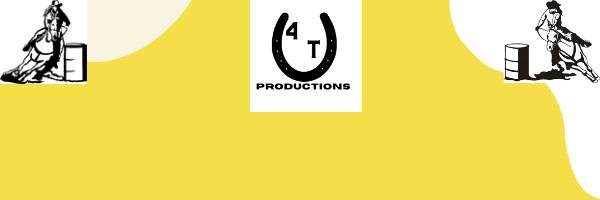 